Спасение детей от киберпреступлений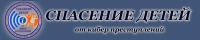    Обращение (информационное письмо) генерального директора ОО Центр «Спасение детей от киберпреступлений» г. Рязань Пестова С.В. об усилившейся пропаганде субкультурной суицидальной моды среди несовершеннолетних посредством создания пабликов в социальных сетях, вовлечения детей в различные сообщества под видом какой-либо игры, распространения в детско-подростковой среде жевательных резинок с содержанием сильнодействующих психотропных веществ с целью склонения детей к суициду.Здравствуйте.   От лица общественной организации Центр «Спасение детей от кибер преступлений», считаю необходимым проинформировать вас, что в глобальной сети интернет, в частности в социальной сети “В контакте”, на данный момент, усилилась активная пропаганда субкультурной суицидальной моды. В определенных группах, пропагандирующих это направление, ведется активная работа по склонению подростков к самоубийствам. Во многих паб ликах работают профессиональные психологи, имеющие определенные навыки и использующие специальные технологии для воздействия на неокрепшее сознание детей. Данный контингент людей, проводит работу по выявлению подростков, в разных группах, это могут быть и группы помощи в выполнении домашних заданий, к примеру, литературные объединения, или любой другой направленности. Далее, проводя определенного рода работу приглашают в свои группы, где непосредственно подводят детей к самоубийству. В этих группах дети вовлекаются в игровой форме, получают различные задания, им предлагается определенная музыка, поэзия, литература, романтизирующая смерть.        Представители нашей организации являются инициаторами предложений, выдвинутыми в Главное Управление Следственного Комитета РФ, где мы непосредственно принимали участие в ряде “круглых столов”, с руководителями следственного комитета, уголовного розыска, федеральной службы безопасности, экспертов в различных областях, взаимодействие с которыми мы осуществляем постоянно. ГУ СК РФ, в свою очередь выступил с инициативой изменения диспозиции статьи 110 УК РФ,- «Доведение до самоубийства» и включения в нее части, касающейся именно этого воздействия в сети интернет, и в свою очередь внесли предложения в Государственную Думу РФ. Первоначальную информацию о 130 случаях мы предоставили в ГУ СК РФ, на что с их стороны последовала реакция и стали заниматься этой проблемой. На данный момент проект по внесению изменений находится на рассмотрении. Для принятия закона необходимо определенное время. У нас так же есть ряд законодательных инициатив, которые мы готовы озвучить. Мы постоянно, на общественных началах, занимаемся выявлением подобных негативных групп, проводим работу непосредственно с подростками, для этого у нас привлечены специалисты в области психиатрии и психологии. По установленным подросткам мы стараемся предупредить родителей, при необходимости взаимодействуем с органами правопорядка. Так же мы передаем информацию для блокировки выявленных групп, но к сожалению, блокировка групп, не всегда бывает эффективной, так как организаторы этих преступных сообществ предусмотрительно и заранее создают резервные группы еще до закрытия основных.      Большинство подростков имеют не по одному аккаунту, и зачастую родители не знают о другой страничке ребенка с которой он может общаться со злоумышленниками, выполнять определенные задания. Ввиду огромного охвата и вовлеченности большого количества подростков в эту тему, просим вас оказать помощь в разъяснении родителям ваших школ, о имеющейся опасности. Многие родители считают, что их ребенок не может быть вовлечен в данные игры со смертью. Заверяем вас, что это ложная самоуверенность приводит к трагическим последствиям. По данным Всемирной Организации Здравоохранения, Россия лидирует по количеству самоубийств уже более 5 лет. По данным Следственного Комитета РФ только за этот год мы потеряли более 600 детей.   Так же нами созданы общественные группы в социальных сетях, куда мы приглашаем вступить родителей чтобы они смогли ознакомиться с различными материалами, в том числе и видео по данной угрозе жизни детей, в случае необходимости и по мере сил окажем помощь, во взаимодействии со специалистами. https://vk.com/spastidetei, https://ok.ru/spastidetei,https://www.facebook.com/spastidetei   В конце октября 2016 года телеканалом Культура будет выпущен 2-х часовой документальный фильм с нашим участием, родителей погибших детей. Так же по предварительным планам компанией НТВ их расследование, с нашими интервью выйдет 22 октября 2016 года. Журналистом Общероссийского издания “Новой Газеты” Галиной Мурсалиевой подготовлена документальная книга, анализ и информацию для которой, в частности предоставили и мы. Выпуск книги планируется так же на конец октября 2016 года.   По имеющейся у нас информации, организаторы групп, готовят массовые самоубийства на территории РФ. Данная информация передана во все правоохранительные структуры, но необходимо непосредственно довести до родителей и усилить контроль со стороны именно дома и семьи, чтобы предотвратить несчастье. В частности, организаторами групп массовые акции планируются на 17 ноября, 23 ноября, 26 декабря 2016. К сожалению, отдельные случаи происходят практически ежедневно.   Для родителей нами подготовлен буклет, в котором расписаны основные признаки вовлеченности подростка. Мы просим вас, принять по возможности активное участие и попросить учителей, классных руководителей распространить памятку среди родителей, посмотреть страницы учеников. Среди членов нашей организации есть большое количество родителей и погибших детей, благодаря информации от которых мы смогли обобщить все случаи, выявить опасные признаки воздействия на детей. Цена этой памятки,- жизни наших уже ушедших детей. К сожалению раньше этой проблемой никто не занимался так глубоко, и такой обобщенной информации не было. Так же при необходимости скачать памятку можно с сайта http://62ru.ru , наполнение которого продолжается.   P.S: Сообщаем так же вам, что по поступившей, информации от журналистов НТВ, получившей подтверждение в МВД РФ, возле школ злоумышленниками с вовлечением в преступную деятельность подростков в ряде регионов страны проводится раздача под видом жевательных резинок сильнодействующих психотропных средств. Есть ряд смертей. Пожалуйста предупредите родителей об угрозе принимать детьми от кого-либо подобные изделия. Хотелось бы, чтобы родители провели дома разъяснительную работу с детьми. Давайте предотвратим несчастья, дадим детям жизнь!С уважением генеральный директоробщественной организацииЦентр «Спасение детей от киберпреступлений” г.РязаньПестов Сергей Владимирович.